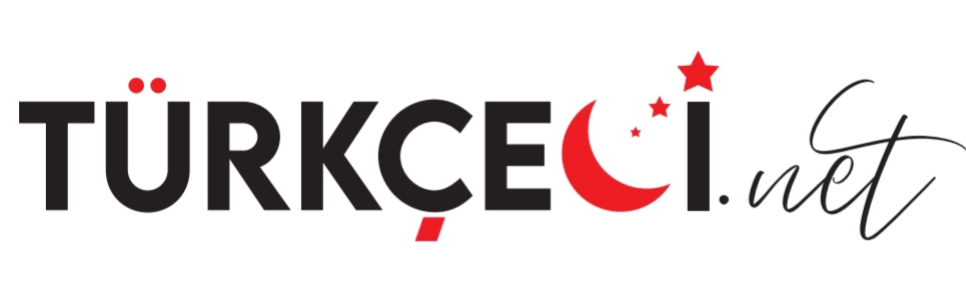 Kardeşim, normalde sakin bir çocuktu ama damarına bastın mı karakteri değişiyordu. Böyle durumda küplere biniyor, sakinleşmesi zaman alıyordu. En ufak bir şeyde bile pireyi deve yapıyor, ne desek de onu ikna edemiyorduk. Onun sakinleşmesi için ona dil döken annem bir süre sonra bundan vazgeçiyordu.Bu metinde geçen ve anlamları aşağıda verilen deyimleri anlamlarının karşılarına yazınız. (12 p)Çok öfkelenmek							: . . . . . . . . . . . .  . . . . . .Önemsiz bir olayı büyütmek						: . . . . . . . . . . . .  . . . . . .Birini, duyarlı olduğu bir konuda kızdırmak				: . . . . . . . . . . . .  . . . . . .Kandırmak, inandırmak veya yararlanmak için tatlı sözler söylemek	: . . . . . . . . . . . .  . . . . . .Kitap okuma alışkanlığı küçük yaşlarda kazanılır. Bu nedenle çocuğa daha okuma yazmayı öğrenmeden kitabın önemini vurgulayacak uygulamalar içine girilmelidir. İlköğretime başlamadan önce çocuğa alınan boyama kitapları, resimli kitaplar veya sesli-hareketli kitaplar, onun kitabı ve okumayı sevmesinde ilk adımları atması için uygun yayınlardır. Ayrıca uyumadan önce çocuğa kitap okumak ideal bir yol olabilir. Çocuğun ebeveynini veya diğer aile bireylerini kitap okurken görmesi çok önemlidir. Günün belirli bir saatinde bütün aile bireylerinin katılımının sağlandığı kitap okuma saatlerinin düzenlenmesi çocuğa önemli bir motivasyon kazandıracaktır.Bu metinde çocuklara kitap okuma alışkanlığı kazandırmak ile ilgili dört öneriyi yazınız. (12 p). . . . . . . . . . . .  . . . . . .. . . . . . . . . . . .  . . . . . .. . . . . . . . . . . .  . . . . . .. . . . . . . . . . . .  . . . . . .Aşağıdaki cümlelerde kullanılan söz sanatlarını (kişileştirme, abartma, konuşturma, tezat) karşılarına yazınız. (8 p)Yapma lütfen, ortalığa çöp atma, diye mırıldandı kelebek.	: . . . . . . . . . . . .  . . . . . .Derdine derman bulabilmek için İstanbul’a gidecekmiş.		: . . . . . . . . . . . .  . . . . . .Bu ıssız yerde canı sıkılan ağaç, taşınma hazırlıklarına başladı.	: . . . . . . . . . . . .  . . . . . .Kötü haberi alınca bir anda Ankara’dan Kars’a geldi.		: . . . . . . . . . . . .  . . . . . .Aşağıdaki cümlelerde altı çizili ek-fiillerin cümleye kattıkları anlamları (ihtimal, terk edilmiş alışkanlık, başkasından duyma, gerçekleşmemiş niyet) karşılarına yazınız. (8 p)Lisedeyken hafta sonları yüzmeye giderdik.		: . . . . . . . . . . . .  . . . . . .Dayımlar geçen hafta bize gelecekti.			: . . . . . . . . . . . .  . . . . . .Ahmetler gelecek ay yurda dönüyormuş.		: . . . . . . . . . . . .  . . . . . .Kardeşim bu saatte uyumuştur.				: . . . . . . . . . . . .  . . . . . .Belirli bir plan dâhilinde hareket etmek başlarda sıkıcı ve yorucu olacaktır. Ancak zamanla bu durum alışkanlık hâline gelmeye başlayacaktır. Uygulanılan programın başarılı bir şekilde ilerlemesi sonucunda kişinin kendisine olan güveni, motivasyonu ve inancı artar.  Ayrıca kişi bu çalışma modelini devam ettirirse eğitim hayatında ve sosyal hayatta da planlı, özgüvenli ve sorumluluk sahibi bir birey olacaktır.Bu metnin ana düşüncesini yazınız. (10 p). . . . . . . . . . . .  . . . . . .Aşağıdaki cümlelerde ek-fiilin hangi görevleriyle kullanıldıklarını karşılarına yazınız. (6 p)Bu sabah çok erken uyanmıştım. : . . . . . . . . . . . .  . . . . . .Yazdığı hikaye çok akıcıydı. 	  : . . . . . . . . . . . .  . . . . . .Aşağıdaki cümlelerin anlam özelliklerini (amaç, neden, koşul) karşılarına yazınız. (6 p)Maçı izlemeye stada gidecekmiş. 	: . . . . . . . . . . . .  . . . . . .Yorulursan burada dinlenirsin.		: . . . . . . . . . . . .  . . . . . .Terlediğinden eve gideceğini söyledi.	: . . . . . . . . . . . .  . . . . . .Şair, 4 Nisan 1910 tarihinde Diyarbakır’da dünyaya geldi. İlk ve ortaokulu Diyarbakır’da bitirdi. Liseyi İstanbul’da Galatasaray Lisesinde okuduktan sonra babasının isteğiyle Mülkiye Mektebine kaydoldu.Bu biyografiyi, otobiyografi şeklinde tekrar yazınız. (8 p). . . . . . . . . . . .  . . . . . .. . . .  . . . . . .  . . . . . . . . . . . . . . .  . . . . . . . . . . . . . . . .  . . . . . .. . . .  . . . . . .  . . . . . . . . . . . . . . .  . . . . . . . . . . . . . . . .  . . . . . .. . . .  . . . . . .  . . . . . . . . . . . . . . .  . . . . Yunan tarihi ile ilgili en eski yazılı belgeler, MÖ 776’da yapıldığı saptanmış olan Olimpiyatlara aittir. Her şeyden önce kabul edilmesi gereken gerçek, dünyada sporun Yunanistan’ın Olimpia yöresinde başlamadığıdır. Böyle bir inanış, yağlı güreşin Kırkpınar’da başladığına inanmak kadar yanlış olacaktır. Olimpiyatlar, adını bu yöreden almış ve hiçbir kesintiye uğramadan 1.200 yıl devam etmiş bir olgudur. Bu metnin hangi soruya cevap olarak verildiğini yazınız. (10 p). . . . . . . . . . . .  . . . . . .. . . .  . . . . . .  . . . . . . . . . . . . . . .  . . . . Takım sporlarının (futbol, voleybol, basketbol vb.) insanların gelişimine katkısıyla ilgili kısa bir yazı yazınız. (20 p)Başlık: 5 puanİçerik : 15 puanYazım ve noktalama: 5 puan     									Bilal KIŞ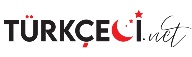 